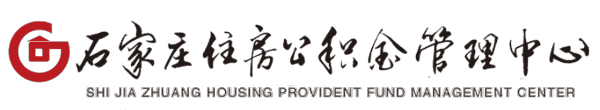 住房公积金个人账户信息变更表制表日期：   年   月   日 注：1.本表格一式两联，一联留中心，一联退单位；   2.本表填写信息需准确、真实、有效。单位名称单位登记号单位登记号职工姓名个人账号个人账号经办人姓名变更启用日期变更启用日期  年   月变更项目变更前内容变更前内容变更后内容变更后内容单位名称（公章）：	单位经办人签字：                   中心业务专用章：单位名称（公章）：	单位经办人签字：                   中心业务专用章：单位名称（公章）：	单位经办人签字：                   中心业务专用章：单位名称（公章）：	单位经办人签字：                   中心业务专用章：单位名称（公章）：	单位经办人签字：                   中心业务专用章：